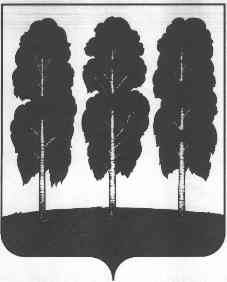 АДМИНИСТРАЦИЯ БЕРЕЗОВСКОГО РАЙОНАХАНТЫ-МАНСИЙСКОГО АВТОНОМНОГО ОКРУГА – ЮГРЫПОСТАНОВЛЕНИЕот 12.09.2022					                                                          № 1202пгт. БерезовоВ соответствии со статьей 179 Бюджетного кодекса Российской Федерации, постановлениями администрации Березовского района от 10 ноября 2021 года                          № 1306 «О порядке разработки и реализации муниципальных программ Березовского района, порядке оценки эффективности реализации муниципальных программ Березовского района и признании утратившими силу некоторых муниципальных нормативных правовых актов администрации Березовского района», от 22 декабря 2021 года № 1512 «О муниципальной программе «Культурное пространство Березовского района», в целях приведения муниципальных правовых актов администрации Березовского района в соответствие с действующим законодательством: 1. Внести в постановление администрации Березовского района от 28.12.2021 №1580 «О муниципальной программе «Развитие физической культуры, спорта, туризма и молодежной политики в Березовском районе» (далее – муниципальная программа) следующие изменения:1.1. В заголовке и по всему тексту постановления и приложений к нему слово «, туризма» исключить;1.2. пункт 4 изложить в следующей редакции:«4. Контроль за исполнением настоящего постановления возложить на заместителя главы Березовского района И.В. Чечеткину.»;1.3. в приложении 1 к постановлению:1.3.1. в паспорте муниципальной программы строки: «Цели муниципальной программы», «Задачи муниципальной программы», «Подпрограммы», «Целевые показатели муниципальной программы» изложить в следующей редакции:«.»1.3.2. Таблицы 1,2,7 муниципальной программы изложить в следующей редакции согласно приложению  к настоящему постановлению.2. Опубликовать настоящее постановление в газете «Жизнь Югры» и разместить на официальном веб-сайте органов местного самоуправления Березовского района.3. Настоящее постановление вступает в силу после его официального опубликования.И.о. главы района                                                                                   И.В. ЧечёткинаПриложение к постановлению администрации Березовского районаот 12.09.2022 № 1202Таблица 1Распределение финансовых ресурсов муниципальной программы (по годам)Таблица 2Перечень структурных элементов (основных мероприятий)муниципальной программыТаблица 7Показатели, характеризующие эффективность структурного элемента (основного мероприятия) муниципальной программыО внесении изменений в постановление администрации Березовского района от 28.12.2021 №1580 «О муниципальной программе «Развитие физической культуры, спорта, туризма и молодежной политики в Березовском районе» Цели муниципальной программы 1.Создание условий для укрепления здоровья населения Березовского района, развитие культуры и спорта, приобщение населения к регулярным занятиям физической культурой и спортом.
2.Повышение эффективности реализации молодежной политики в интересах социально ориентированного развития Березовского района.
3. Создание условий для поддержания сохранения и укрепления качества и продолжительности жизни жителей района путем профилактики заболеваний и формирования  здорового образа жизни 1.Создание условий для укрепления здоровья населения Березовского района, развитие культуры и спорта, приобщение населения к регулярным занятиям физической культурой и спортом.
2.Повышение эффективности реализации молодежной политики в интересах социально ориентированного развития Березовского района.
3. Создание условий для поддержания сохранения и укрепления качества и продолжительности жизни жителей района путем профилактики заболеваний и формирования  здорового образа жизни 1.Создание условий для укрепления здоровья населения Березовского района, развитие культуры и спорта, приобщение населения к регулярным занятиям физической культурой и спортом.
2.Повышение эффективности реализации молодежной политики в интересах социально ориентированного развития Березовского района.
3. Создание условий для поддержания сохранения и укрепления качества и продолжительности жизни жителей района путем профилактики заболеваний и формирования  здорового образа жизни 1.Создание условий для укрепления здоровья населения Березовского района, развитие культуры и спорта, приобщение населения к регулярным занятиям физической культурой и спортом.
2.Повышение эффективности реализации молодежной политики в интересах социально ориентированного развития Березовского района.
3. Создание условий для поддержания сохранения и укрепления качества и продолжительности жизни жителей района путем профилактики заболеваний и формирования  здорового образа жизни 1.Создание условий для укрепления здоровья населения Березовского района, развитие культуры и спорта, приобщение населения к регулярным занятиям физической культурой и спортом.
2.Повышение эффективности реализации молодежной политики в интересах социально ориентированного развития Березовского района.
3. Создание условий для поддержания сохранения и укрепления качества и продолжительности жизни жителей района путем профилактики заболеваний и формирования  здорового образа жизни 1.Создание условий для укрепления здоровья населения Березовского района, развитие культуры и спорта, приобщение населения к регулярным занятиям физической культурой и спортом.
2.Повышение эффективности реализации молодежной политики в интересах социально ориентированного развития Березовского района.
3. Создание условий для поддержания сохранения и укрепления качества и продолжительности жизни жителей района путем профилактики заболеваний и формирования  здорового образа жизни 1.Создание условий для укрепления здоровья населения Березовского района, развитие культуры и спорта, приобщение населения к регулярным занятиям физической культурой и спортом.
2.Повышение эффективности реализации молодежной политики в интересах социально ориентированного развития Березовского района.
3. Создание условий для поддержания сохранения и укрепления качества и продолжительности жизни жителей района путем профилактики заболеваний и формирования  здорового образа жизни 1.Создание условий для укрепления здоровья населения Березовского района, развитие культуры и спорта, приобщение населения к регулярным занятиям физической культурой и спортом.
2.Повышение эффективности реализации молодежной политики в интересах социально ориентированного развития Березовского района.
3. Создание условий для поддержания сохранения и укрепления качества и продолжительности жизни жителей района путем профилактики заболеваний и формирования  здорового образа жизни 1.Создание условий для укрепления здоровья населения Березовского района, развитие культуры и спорта, приобщение населения к регулярным занятиям физической культурой и спортом.
2.Повышение эффективности реализации молодежной политики в интересах социально ориентированного развития Березовского района.
3. Создание условий для поддержания сохранения и укрепления качества и продолжительности жизни жителей района путем профилактики заболеваний и формирования  здорового образа жизни 1.Создание условий для укрепления здоровья населения Березовского района, развитие культуры и спорта, приобщение населения к регулярным занятиям физической культурой и спортом.
2.Повышение эффективности реализации молодежной политики в интересах социально ориентированного развития Березовского района.
3. Создание условий для поддержания сохранения и укрепления качества и продолжительности жизни жителей района путем профилактики заболеваний и формирования  здорового образа жизни Задачи муниципальной программы 1.Развитие массовой физической культуры и спорта, спортивной инфраструктуры, пропаганда здорового образа жизни.
2.Обеспечение эффективной системы социализации и самореализации молодежи, развитие потенциала молодежи.
3.Организационное и информационное обеспечение реализации муниципальной политики в сфере физической культуры, спорта и молодёжи.
4. Информирование граждан о факторах риска развития заболеваний, мерах профилактики заболеваний, а также повышение мотивации  граждан к ведению здорового образа жизни за счет реализации информационно – коммуникационной кампании в средствах массовой информации, а также реализации массовых мероприятий (акций, квестов, спортивных мероприятий, флеш - мобов и др.).
5. Привлечение волонтерских объединений и общественных организаций для профилактики заболеваний и укрепления здоровья.
6. Снижение смертности населения в трудоспособном возрасте.1.Развитие массовой физической культуры и спорта, спортивной инфраструктуры, пропаганда здорового образа жизни.
2.Обеспечение эффективной системы социализации и самореализации молодежи, развитие потенциала молодежи.
3.Организационное и информационное обеспечение реализации муниципальной политики в сфере физической культуры, спорта и молодёжи.
4. Информирование граждан о факторах риска развития заболеваний, мерах профилактики заболеваний, а также повышение мотивации  граждан к ведению здорового образа жизни за счет реализации информационно – коммуникационной кампании в средствах массовой информации, а также реализации массовых мероприятий (акций, квестов, спортивных мероприятий, флеш - мобов и др.).
5. Привлечение волонтерских объединений и общественных организаций для профилактики заболеваний и укрепления здоровья.
6. Снижение смертности населения в трудоспособном возрасте.1.Развитие массовой физической культуры и спорта, спортивной инфраструктуры, пропаганда здорового образа жизни.
2.Обеспечение эффективной системы социализации и самореализации молодежи, развитие потенциала молодежи.
3.Организационное и информационное обеспечение реализации муниципальной политики в сфере физической культуры, спорта и молодёжи.
4. Информирование граждан о факторах риска развития заболеваний, мерах профилактики заболеваний, а также повышение мотивации  граждан к ведению здорового образа жизни за счет реализации информационно – коммуникационной кампании в средствах массовой информации, а также реализации массовых мероприятий (акций, квестов, спортивных мероприятий, флеш - мобов и др.).
5. Привлечение волонтерских объединений и общественных организаций для профилактики заболеваний и укрепления здоровья.
6. Снижение смертности населения в трудоспособном возрасте.1.Развитие массовой физической культуры и спорта, спортивной инфраструктуры, пропаганда здорового образа жизни.
2.Обеспечение эффективной системы социализации и самореализации молодежи, развитие потенциала молодежи.
3.Организационное и информационное обеспечение реализации муниципальной политики в сфере физической культуры, спорта и молодёжи.
4. Информирование граждан о факторах риска развития заболеваний, мерах профилактики заболеваний, а также повышение мотивации  граждан к ведению здорового образа жизни за счет реализации информационно – коммуникационной кампании в средствах массовой информации, а также реализации массовых мероприятий (акций, квестов, спортивных мероприятий, флеш - мобов и др.).
5. Привлечение волонтерских объединений и общественных организаций для профилактики заболеваний и укрепления здоровья.
6. Снижение смертности населения в трудоспособном возрасте.1.Развитие массовой физической культуры и спорта, спортивной инфраструктуры, пропаганда здорового образа жизни.
2.Обеспечение эффективной системы социализации и самореализации молодежи, развитие потенциала молодежи.
3.Организационное и информационное обеспечение реализации муниципальной политики в сфере физической культуры, спорта и молодёжи.
4. Информирование граждан о факторах риска развития заболеваний, мерах профилактики заболеваний, а также повышение мотивации  граждан к ведению здорового образа жизни за счет реализации информационно – коммуникационной кампании в средствах массовой информации, а также реализации массовых мероприятий (акций, квестов, спортивных мероприятий, флеш - мобов и др.).
5. Привлечение волонтерских объединений и общественных организаций для профилактики заболеваний и укрепления здоровья.
6. Снижение смертности населения в трудоспособном возрасте.1.Развитие массовой физической культуры и спорта, спортивной инфраструктуры, пропаганда здорового образа жизни.
2.Обеспечение эффективной системы социализации и самореализации молодежи, развитие потенциала молодежи.
3.Организационное и информационное обеспечение реализации муниципальной политики в сфере физической культуры, спорта и молодёжи.
4. Информирование граждан о факторах риска развития заболеваний, мерах профилактики заболеваний, а также повышение мотивации  граждан к ведению здорового образа жизни за счет реализации информационно – коммуникационной кампании в средствах массовой информации, а также реализации массовых мероприятий (акций, квестов, спортивных мероприятий, флеш - мобов и др.).
5. Привлечение волонтерских объединений и общественных организаций для профилактики заболеваний и укрепления здоровья.
6. Снижение смертности населения в трудоспособном возрасте.1.Развитие массовой физической культуры и спорта, спортивной инфраструктуры, пропаганда здорового образа жизни.
2.Обеспечение эффективной системы социализации и самореализации молодежи, развитие потенциала молодежи.
3.Организационное и информационное обеспечение реализации муниципальной политики в сфере физической культуры, спорта и молодёжи.
4. Информирование граждан о факторах риска развития заболеваний, мерах профилактики заболеваний, а также повышение мотивации  граждан к ведению здорового образа жизни за счет реализации информационно – коммуникационной кампании в средствах массовой информации, а также реализации массовых мероприятий (акций, квестов, спортивных мероприятий, флеш - мобов и др.).
5. Привлечение волонтерских объединений и общественных организаций для профилактики заболеваний и укрепления здоровья.
6. Снижение смертности населения в трудоспособном возрасте.1.Развитие массовой физической культуры и спорта, спортивной инфраструктуры, пропаганда здорового образа жизни.
2.Обеспечение эффективной системы социализации и самореализации молодежи, развитие потенциала молодежи.
3.Организационное и информационное обеспечение реализации муниципальной политики в сфере физической культуры, спорта и молодёжи.
4. Информирование граждан о факторах риска развития заболеваний, мерах профилактики заболеваний, а также повышение мотивации  граждан к ведению здорового образа жизни за счет реализации информационно – коммуникационной кампании в средствах массовой информации, а также реализации массовых мероприятий (акций, квестов, спортивных мероприятий, флеш - мобов и др.).
5. Привлечение волонтерских объединений и общественных организаций для профилактики заболеваний и укрепления здоровья.
6. Снижение смертности населения в трудоспособном возрасте.1.Развитие массовой физической культуры и спорта, спортивной инфраструктуры, пропаганда здорового образа жизни.
2.Обеспечение эффективной системы социализации и самореализации молодежи, развитие потенциала молодежи.
3.Организационное и информационное обеспечение реализации муниципальной политики в сфере физической культуры, спорта и молодёжи.
4. Информирование граждан о факторах риска развития заболеваний, мерах профилактики заболеваний, а также повышение мотивации  граждан к ведению здорового образа жизни за счет реализации информационно – коммуникационной кампании в средствах массовой информации, а также реализации массовых мероприятий (акций, квестов, спортивных мероприятий, флеш - мобов и др.).
5. Привлечение волонтерских объединений и общественных организаций для профилактики заболеваний и укрепления здоровья.
6. Снижение смертности населения в трудоспособном возрасте.1.Развитие массовой физической культуры и спорта, спортивной инфраструктуры, пропаганда здорового образа жизни.
2.Обеспечение эффективной системы социализации и самореализации молодежи, развитие потенциала молодежи.
3.Организационное и информационное обеспечение реализации муниципальной политики в сфере физической культуры, спорта и молодёжи.
4. Информирование граждан о факторах риска развития заболеваний, мерах профилактики заболеваний, а также повышение мотивации  граждан к ведению здорового образа жизни за счет реализации информационно – коммуникационной кампании в средствах массовой информации, а также реализации массовых мероприятий (акций, квестов, спортивных мероприятий, флеш - мобов и др.).
5. Привлечение волонтерских объединений и общественных организаций для профилактики заболеваний и укрепления здоровья.
6. Снижение смертности населения в трудоспособном возрасте.Подпрограммы Подпрограмма I «Развитие массовой физической культуры и спорта» (далее-подпрограмма 1).
Подпрограмма 2 «Молодежь Березовского района» (далее-подпрограмма 2).
Подпрограмма 3 «Совершенствование системы управления в физической культуре, спорте и молодёжной политике» (далее-подпрограмма 3).
Подпрограмма 4 «Укрепление общественного здоровья» (далее – подпрограмма 4)Подпрограмма I «Развитие массовой физической культуры и спорта» (далее-подпрограмма 1).
Подпрограмма 2 «Молодежь Березовского района» (далее-подпрограмма 2).
Подпрограмма 3 «Совершенствование системы управления в физической культуре, спорте и молодёжной политике» (далее-подпрограмма 3).
Подпрограмма 4 «Укрепление общественного здоровья» (далее – подпрограмма 4)Подпрограмма I «Развитие массовой физической культуры и спорта» (далее-подпрограмма 1).
Подпрограмма 2 «Молодежь Березовского района» (далее-подпрограмма 2).
Подпрограмма 3 «Совершенствование системы управления в физической культуре, спорте и молодёжной политике» (далее-подпрограмма 3).
Подпрограмма 4 «Укрепление общественного здоровья» (далее – подпрограмма 4)Подпрограмма I «Развитие массовой физической культуры и спорта» (далее-подпрограмма 1).
Подпрограмма 2 «Молодежь Березовского района» (далее-подпрограмма 2).
Подпрограмма 3 «Совершенствование системы управления в физической культуре, спорте и молодёжной политике» (далее-подпрограмма 3).
Подпрограмма 4 «Укрепление общественного здоровья» (далее – подпрограмма 4)Подпрограмма I «Развитие массовой физической культуры и спорта» (далее-подпрограмма 1).
Подпрограмма 2 «Молодежь Березовского района» (далее-подпрограмма 2).
Подпрограмма 3 «Совершенствование системы управления в физической культуре, спорте и молодёжной политике» (далее-подпрограмма 3).
Подпрограмма 4 «Укрепление общественного здоровья» (далее – подпрограмма 4)Подпрограмма I «Развитие массовой физической культуры и спорта» (далее-подпрограмма 1).
Подпрограмма 2 «Молодежь Березовского района» (далее-подпрограмма 2).
Подпрограмма 3 «Совершенствование системы управления в физической культуре, спорте и молодёжной политике» (далее-подпрограмма 3).
Подпрограмма 4 «Укрепление общественного здоровья» (далее – подпрограмма 4)Подпрограмма I «Развитие массовой физической культуры и спорта» (далее-подпрограмма 1).
Подпрограмма 2 «Молодежь Березовского района» (далее-подпрограмма 2).
Подпрограмма 3 «Совершенствование системы управления в физической культуре, спорте и молодёжной политике» (далее-подпрограмма 3).
Подпрограмма 4 «Укрепление общественного здоровья» (далее – подпрограмма 4)Подпрограмма I «Развитие массовой физической культуры и спорта» (далее-подпрограмма 1).
Подпрограмма 2 «Молодежь Березовского района» (далее-подпрограмма 2).
Подпрограмма 3 «Совершенствование системы управления в физической культуре, спорте и молодёжной политике» (далее-подпрограмма 3).
Подпрограмма 4 «Укрепление общественного здоровья» (далее – подпрограмма 4)Подпрограмма I «Развитие массовой физической культуры и спорта» (далее-подпрограмма 1).
Подпрограмма 2 «Молодежь Березовского района» (далее-подпрограмма 2).
Подпрограмма 3 «Совершенствование системы управления в физической культуре, спорте и молодёжной политике» (далее-подпрограмма 3).
Подпрограмма 4 «Укрепление общественного здоровья» (далее – подпрограмма 4)Подпрограмма I «Развитие массовой физической культуры и спорта» (далее-подпрограмма 1).
Подпрограмма 2 «Молодежь Березовского района» (далее-подпрограмма 2).
Подпрограмма 3 «Совершенствование системы управления в физической культуре, спорте и молодёжной политике» (далее-подпрограмма 3).
Подпрограмма 4 «Укрепление общественного здоровья» (далее – подпрограмма 4)Целевые показатели муниципальной программы № п/пНаименование целевого показателя Документ- основание Значение показателя по годамЗначение показателя по годамЗначение показателя по годамЗначение показателя по годамЗначение показателя по годамЗначение показателя по годамЗначение показателя по годамЦелевые показатели муниципальной программы № п/пНаименование целевого показателя Документ- основание Базовое значение 2022 г.2023 г.2024 г.2025 г.На момент окончания реализации муниципальной программы  Ответственный исполнитель/со исполнитель за достижение показателяЦелевые показатели муниципальной программы 1Количество спортивных сооружений на территории Березовского района (ед).Федеральный закон от 06.10.2003 N 131-ФЗ (ред. от 01.07.2021) "Об общих принципах организации местного самоуправления в Российской Федерации" 686868686868Комитет спортаЦелевые показатели муниципальной программы 2Доля жителей Березовского района, выполнивших нормативы Всероссийского физкультурно-спортивного комплекса «Готов к труду и обороне», в общей численности населения района, принявшего участие в сдаче нормативов Всероссийского физкультурно-спортивного комплекса «Готов к труду и обороне»,  %Указ Президента Российской Федерации от 24.03.2014 № 172 «О всероссийском физкультурно-спортивном комплексе «Готов к труду и обороне»404040505050МАУ "СШ "Виктория"Целевые показатели муниципальной программы из них учащихся и студентов656565656565МАУ "СШ "Виктория"Целевые показатели муниципальной программы 3Количество спортсменов района, имеющих спортивное звание: мастер спорта России, разряды Кандидат в мастера спорта и массовые спортивные разряды (чел.).164165166167168170Комитет спорта МАУ "СШ "Виктория" МАУ ФКиС "Арена"Целевые показатели муниципальной программы 4Доля фактической загруженности спортивных сооружений, (%).Федеральный закон от 06.10.2003 N 131-ФЗ (ред. от 01.07.2021) "Об общих принципах организации местного самоуправления в Российской Федерации" 23,523,523,523,523,523,5Комитет спортаЦелевые показатели муниципальной программы 5Доля граждан, систематически занимающихся физической культурой и спортом, %.Федеральный закон от 06.10.2003 N 131-ФЗ (ред. от 01.07.2021) "Об общих принципах организации местного самоуправления в Российской Федерации" 505763687474Комитет спортаЦелевые показатели муниципальной программы 6Доля лиц с ограниченными возможностями здоровья и инвалидов, систематически занимающихся физической культурой и спортом, в общей численности данной категории населения, (%).Федеральный закон от 06.10.2003 N 131-ФЗ (ред. от 01.07.2021) "Об общих принципах организации местного самоуправления в Российской Федерации" 161818181818МАУ СШ "Виктория" МАУ ФКиС "Арена"Целевые показатели муниципальной программы 7Уровень обеспеченности граждан спортивными сооружениями, исходя из единой пропускной способности объектов спорта, %.региональный проект "Спорт - норма жизни" национального проекта "Демография"80,080,080,681,082,082,0Комитет спортаЦелевые показатели муниципальной программы 8Доля граждан, занимающихся физической культурой и спортом по месту работы, в общей численности населения, занятого в экономике, (%).Федеральный закон от 06.10.2003 N 131-ФЗ (ред. от 01.07.2021) "Об общих принципах организации местного самоуправления в Российской Федерации" 242425252626Комитет спортаЦелевые показатели муниципальной программы 9Доля учащихся и студентов, систематически занимающихся физической культурой и спортом, в общей численности учащихся и студентов, (%).портфель проектов "Образование"676970717273Комитет образованияЦелевые показатели муниципальной программы 10Доля молодых людей в возрасте от 14 до 35 лет, 
задействованной в мероприятиях общественных объединений (%)Федеральный закон от 06.10.2003 N 131-ФЗ (ред. от 01.07.2021) "Об общих принципах организации местного самоуправления в Российской Федерации" Федеральный закон от 30.12.2020№489-ФЗ «О молодежной политике в Российской Федерации» 22,122,322,422,52324Комитет спортаЦелевые показатели муниципальной программы 11Общая численность граждан, вовлеченных центрами (сообществами, объединениями) поддержки добровольчества (волонтерства) на базе образовательных организаций, некоммерческих организаций, государственных и муниципальных учреждений, в добровольческую (волонтерскую) деятельность, млн. человекпортфель проектов "Образование"0,0028270,0028670,0029060,0029460,0029460,002946Комитет спортаЦелевые показатели муниципальной программы 12Доля молодежи, задействованной в мероприятиях по вовлечению в творческую деятельность, %портфель проектов "Образование"363942454545Комитет спорта Целевые показатели муниципальной программы 13Мотивирование жителей района к ведению здорового образа жизни  посредством проведения  информационно-коммуникационной кампании  по реализации на территории Березовского района мероприятий по профилактике заболеваний и формированию здорового образа жизни, (ед.)Федеральный закон от 06.10.2003 N 131-ФЗ (ред. от 01.07.2021) "Об общих принципах организации местного самоуправления в Российской Федерации" 301001502000200Комитет спорта14Увеличение количества социально значимых проектов, реализуемых социально- ориентированными негосударственными (немуниципальными) организациями (долее – СО НКО) в сфере физической культуры и спорта, молодежной политики от 0 до 3 мероприятийФедеральный закон от 06.10.2003 N 131-ФЗ (ред. от 01.07.2021) "Об общих принципах организации местного самоуправления в Российской Федерации" 0233Комитет спорта№ структурного элемента (основного мероприятия)Структурный элемент (основное мероприятие) муниципальной программыОтветственный исполнитель/соисполнительИсточники финансированияФинансовые затраты на реализацию (тыс. рублей) Финансовые затраты на реализацию (тыс. рублей) Финансовые затраты на реализацию (тыс. рублей) Финансовые затраты на реализацию (тыс. рублей) Финансовые затраты на реализацию (тыс. рублей) Финансовые затраты на реализацию (тыс. рублей) № структурного элемента (основного мероприятия)Структурный элемент (основное мероприятие) муниципальной программыОтветственный исполнитель/соисполнительИсточники финансированиявсегов том числев том числев том числев том числев том числе№ структурного элемента (основного мероприятия)Структурный элемент (основное мероприятие) муниципальной программыОтветственный исполнитель/соисполнительИсточники финансированиявсего2022г.2023г.2024 г.2025 г.2026-2030 г.12345678910Подпрограмма 1 «Развитие массовой физической культуры и спорта»Подпрограмма 1 «Развитие массовой физической культуры и спорта»Подпрограмма 1 «Развитие массовой физической культуры и спорта»Подпрограмма 1 «Развитие массовой физической культуры и спорта»Подпрограмма 1 «Развитие массовой физической культуры и спорта»Подпрограмма 1 «Развитие массовой физической культуры и спорта»Подпрограмма 1 «Развитие массовой физической культуры и спорта»Подпрограмма 1 «Развитие массовой физической культуры и спорта»Подпрограмма 1 «Развитие массовой физической культуры и спорта»Подпрограмма 1 «Развитие массовой физической культуры и спорта»1.1.Региональный проект «Спорт-норма жизни» (1,2,4,5,6,7,8,9) подведомственные учреждения Комитета спортавсего100,0100,00,00,00,00,01.1.Региональный проект «Спорт-норма жизни» (1,2,4,5,6,7,8,9) подведомственные учреждения Комитета спортафедеральный бюджет0,00,00,00,00,00,01.1.Региональный проект «Спорт-норма жизни» (1,2,4,5,6,7,8,9) подведомственные учреждения Комитета спортабюджет автономного округа0,00,00,00,00,00,01.1.Региональный проект «Спорт-норма жизни» (1,2,4,5,6,7,8,9) подведомственные учреждения Комитета спортабюджет района100,0100,00,00,00,00,01.1.Региональный проект «Спорт-норма жизни» (1,2,4,5,6,7,8,9) подведомственные учреждения Комитета спортав том числе софинансирование0,00,00,00,00,00,01.1.Региональный проект «Спорт-норма жизни» (1,2,4,5,6,7,8,9) подведомственные учреждения Комитета спортавнебюджетные источники финансирования0,00,00,00,00,00,01.2.Основное мерпоприяти «Обеспечение организации и проведения физкультурных и массовых спортивных мероприятий» (4,5,6,8,9)подведомственные учреждения Комитета спортавсего1205199141347,8118275,8125361,6136702,3683511,51.2.Основное мерпоприяти «Обеспечение организации и проведения физкультурных и массовых спортивных мероприятий» (4,5,6,8,9)подведомственные учреждения Комитета спортафедеральный бюджет0,00,00,00,00,00,01.2.Основное мерпоприяти «Обеспечение организации и проведения физкультурных и массовых спортивных мероприятий» (4,5,6,8,9)подведомственные учреждения Комитета спортабюджет автономного округа9772,32619,22876,64276,50,00,01.2.Основное мерпоприяти «Обеспечение организации и проведения физкультурных и массовых спортивных мероприятий» (4,5,6,8,9)подведомственные учреждения Комитета спортабюджет района1195426,7138728,6115399,2121085,1136702,3683511,51.2.Основное мерпоприяти «Обеспечение организации и проведения физкультурных и массовых спортивных мероприятий» (4,5,6,8,9)подведомственные учреждения Комитета спортав том числе софинансирование478,2101,5151,5225,20,00,01.2.Основное мерпоприяти «Обеспечение организации и проведения физкультурных и массовых спортивных мероприятий» (4,5,6,8,9)подведомственные учреждения Комитета спортавнебюджетные источники финансирования0,00,00,00,00,00,01.2.1.Государственная поддержка физкультурно-спортивных организаций муниципальных образований, осуществляющих подготовку спортивного резерва (5) подведомственные учреждения Комитета спортавсего9557,92028,13028,14501,70,00,01.2.1.Государственная поддержка физкультурно-спортивных организаций муниципальных образований, осуществляющих подготовку спортивного резерва (5) подведомственные учреждения Комитета спортафедеральный бюджет0,00,00,00,00,00,01.2.1.Государственная поддержка физкультурно-спортивных организаций муниципальных образований, осуществляющих подготовку спортивного резерва (5) подведомственные учреждения Комитета спортабюджет автономного округа9079,71926,62876,64276,50,00,01.2.1.Государственная поддержка физкультурно-спортивных организаций муниципальных образований, осуществляющих подготовку спортивного резерва (5) подведомственные учреждения Комитета спортабюджет района478,2101,5151,5225,20,00,01.2.1.Государственная поддержка физкультурно-спортивных организаций муниципальных образований, осуществляющих подготовку спортивного резерва (5) подведомственные учреждения Комитета спортав том числе софинансирование478,2101,5151,5225,20,00,01.2.1.Государственная поддержка физкультурно-спортивных организаций муниципальных образований, осуществляющих подготовку спортивного резерва (5) подведомственные учреждения Комитета спортавнебюджетные источники финансирования0,00,00,00,00,00,01.3.Основное мероприятие «Совершенствование спортивной инфраструктуры» ( 1,7)МКУ «УКСиР Березовского района», Комитет спорта (подведомственные учреждения Комитета спорта) в том числе:всего3691,5508,7508,7199,7412,420621.3.Основное мероприятие «Совершенствование спортивной инфраструктуры» ( 1,7)МКУ «УКСиР Березовского района», Комитет спорта (подведомственные учреждения Комитета спорта) в том числе:федеральный бюджет0,00,00,00,00,00,01.3.Основное мероприятие «Совершенствование спортивной инфраструктуры» ( 1,7)МКУ «УКСиР Березовского района», Комитет спорта (подведомственные учреждения Комитета спорта) в том числе:бюджет автономного округа3630,5483,2483,2189,7412,420621.3.Основное мероприятие «Совершенствование спортивной инфраструктуры» ( 1,7)МКУ «УКСиР Березовского района», Комитет спорта (подведомственные учреждения Комитета спорта) в том числе:бюджет района61,025,525,510,00,00,01.3.Основное мероприятие «Совершенствование спортивной инфраструктуры» ( 1,7)МКУ «УКСиР Березовского района», Комитет спорта (подведомственные учреждения Комитета спорта) в том числе:в том числе софинансирование61,025,525,510,00,00,01.3.Основное мероприятие «Совершенствование спортивной инфраструктуры» ( 1,7)МКУ «УКСиР Березовского района», Комитет спорта (подведомственные учреждения Комитета спорта) в том числе:внебюджетные источники финансирования0,0 0,00,0 0,0 0,0 0,0 1.3.Основное мероприятие «Совершенствование спортивной инфраструктуры» ( 1,7)МКУ «УКСиР Березовского района»всего0,0 0,00,0 0,0 0,0 0,0 1.3.Основное мероприятие «Совершенствование спортивной инфраструктуры» ( 1,7)МКУ «УКСиР Березовского района»федеральный бюджет0,0 0,00,0 0,0 0,0 0,0 1.3.Основное мероприятие «Совершенствование спортивной инфраструктуры» ( 1,7)МКУ «УКСиР Березовского района»бюджет автономного округа0,0 0,00,0 0,0 0,0 0,0 1.3.Основное мероприятие «Совершенствование спортивной инфраструктуры» ( 1,7)МКУ «УКСиР Березовского района»бюджет района0,0 0,00,0 0,0 0,0 0,0 1.3.Основное мероприятие «Совершенствование спортивной инфраструктуры» ( 1,7)МКУ «УКСиР Березовского района»в том числе софинансирование0,0 0,00,0 0,0 0,0 0,0 1.3.Основное мероприятие «Совершенствование спортивной инфраструктуры» ( 1,7)МКУ «УКСиР Березовского района»внебюджетные источники финансирования0,0 0,00,0 0,0 0,0 0,0 1.3.Основное мероприятие «Совершенствование спортивной инфраструктуры» ( 1,7)Комитет спорта (подведомственные учреждения Комитета спорта)всего3691,5508,7508,7199,7412,420621.3.Основное мероприятие «Совершенствование спортивной инфраструктуры» ( 1,7)Комитет спорта (подведомственные учреждения Комитета спорта)федеральный бюджет0,00,00,00,00,00,01.3.Основное мероприятие «Совершенствование спортивной инфраструктуры» ( 1,7)Комитет спорта (подведомственные учреждения Комитета спорта)бюджет автономного округа3630,5483,2483,2189,7412,420621.3.Основное мероприятие «Совершенствование спортивной инфраструктуры» ( 1,7)Комитет спорта (подведомственные учреждения Комитета спорта)бюджет района61,025,525,510,00,00,01.3.Основное мероприятие «Совершенствование спортивной инфраструктуры» ( 1,7)Комитет спорта (подведомственные учреждения Комитета спорта)в том числе софинансирование61,025,525,510,00,00,01.3.Основное мероприятие «Совершенствование спортивной инфраструктуры» ( 1,7)Комитет спорта (подведомственные учреждения Комитета спорта)внебюджетные источники финансирования0,00,00,00,00,00,01.3.1.Развитие сети спортивных объектов шаговой доступности (1, 7)Комитет спорта (подведомственные учреждения Комитета спорта)всего3691,5508,7508,7199,7412,420621.3.1.Развитие сети спортивных объектов шаговой доступности (1, 7)Комитет спорта (подведомственные учреждения Комитета спорта)федеральный бюджет0,00,00,00,00,00,01.3.1.Развитие сети спортивных объектов шаговой доступности (1, 7)Комитет спорта (подведомственные учреждения Комитета спорта)бюджет автономного округа3630,5483,2483,2189,7412,420621.3.1.Развитие сети спортивных объектов шаговой доступности (1, 7)Комитет спорта (подведомственные учреждения Комитета спорта)бюджет района61,025,525,510,00,00,01.3.1.Развитие сети спортивных объектов шаговой доступности (1, 7)Комитет спорта (подведомственные учреждения Комитета спорта)в том числе софинансирование61,025,525,510,00,00,01.3.1.Развитие сети спортивных объектов шаговой доступности (1, 7)Комитет спорта (подведомственные учреждения Комитета спорта)внебюджетные источники финансирования0,00,00,00,00,00,01.4.Основное мероприятие «Реализация мероприятий по внедрению Всероссийского физкультурно-спортивного комплекса «Готов к труду и обороне» (2)МАУ «СШ «Виктория» всего0,00,00,00,00,00,01.4.Основное мероприятие «Реализация мероприятий по внедрению Всероссийского физкультурно-спортивного комплекса «Готов к труду и обороне» (2)МАУ «СШ «Виктория» федеральный бюджет0,00,00,00,00,00,01.4.Основное мероприятие «Реализация мероприятий по внедрению Всероссийского физкультурно-спортивного комплекса «Готов к труду и обороне» (2)МАУ «СШ «Виктория» бюджет автономного округа0,00,00,00,00,00,01.4.Основное мероприятие «Реализация мероприятий по внедрению Всероссийского физкультурно-спортивного комплекса «Готов к труду и обороне» (2)МАУ «СШ «Виктория» бюджет района0,00,00,00,00,00,01.4.Основное мероприятие «Реализация мероприятий по внедрению Всероссийского физкультурно-спортивного комплекса «Готов к труду и обороне» (2)МАУ «СШ «Виктория» в том числе софинансирование0,00,00,00,00,00,01.4.Основное мероприятие «Реализация мероприятий по внедрению Всероссийского физкультурно-спортивного комплекса «Готов к труду и обороне» (2)МАУ «СШ «Виктория» внебюджетные источники финансирования0,00,00,00,00,00,01.5.Основное мероприятие «Реализация государственного полномочия по присвоению спортивных разрядов и квалификационных категорий спортивных судей» (3)Комитет спорта всего0,00,00,00,00,00,01.5.Основное мероприятие «Реализация государственного полномочия по присвоению спортивных разрядов и квалификационных категорий спортивных судей» (3)Комитет спорта федеральный бюджет0,00,00,00,00,00,01.5.Основное мероприятие «Реализация государственного полномочия по присвоению спортивных разрядов и квалификационных категорий спортивных судей» (3)Комитет спорта бюджет автономного округа0,00,00,00,00,00,01.5.Основное мероприятие «Реализация государственного полномочия по присвоению спортивных разрядов и квалификационных категорий спортивных судей» (3)Комитет спорта бюджет района0,00,00,00,00,00,01.5.Основное мероприятие «Реализация государственного полномочия по присвоению спортивных разрядов и квалификационных категорий спортивных судей» (3)Комитет спорта в том числе софинансирование0,00,00,00,00,00,01.5.Основное мероприятие «Реализация государственного полномочия по присвоению спортивных разрядов и квалификационных категорий спортивных судей» (3)Комитет спорта иные источники финансирования0,00,00,00,00,00,0Итого по подпрограмме № 1всего1208990,5141956,5118784,5125561,3137114,7685573,5Итого по подпрограмме № 1федеральный бюджет0,00,00,00,00,00,0Итого по подпрограмме № 1бюджет автономного округа13402,83102,43359,84466,2412,42062Итого по подпрограмме № 1бюджет района1195587,7138854,1115424,7121095,1136702,3683511,5Итого по подпрограмме № 1в том числе софинансирование539,2127,0177,0235,20,00,0Итого по подпрограмме № 1внебюджетные источники финансирования0,00,00,00,00,00,0Подпрограмма 2 «Молодежь Березовского района»Подпрограмма 2 «Молодежь Березовского района»Подпрограмма 2 «Молодежь Березовского района»Подпрограмма 2 «Молодежь Березовского района»Подпрограмма 2 «Молодежь Березовского района»Подпрограмма 2 «Молодежь Березовского района»Подпрограмма 2 «Молодежь Березовского района»Подпрограмма 2 «Молодежь Березовского района»Подпрограмма 2 «Молодежь Березовского района»Подпрограмма 2 «Молодежь Березовского района»2.1.Региональный проект «Социальная активность» (11, 12)Комитет спортавсего0,00,00,00,00,00,02.1.Региональный проект «Социальная активность» (11, 12)Комитет спортафедеральный бюджет0,00,00,00,00,00,02.1.Региональный проект «Социальная активность» (11, 12)Комитет спортабюджет автономного округа0,00,00,00,00,00,02.1.Региональный проект «Социальная активность» (11, 12)Комитет спортабюджет района0,00,00,00,00,00,02.1.Региональный проект «Социальная активность» (11, 12)Комитет спортав том числе софинансирование0,00,00,00,00,00,02.1.Региональный проект «Социальная активность» (11, 12)Комитет спортавнебюджетные источники финансирования0,00,00,00,00,00,02.2.Основное мероприятие «Организация и проведение мероприятий в сфере молодежной политики» (10)Комитет спортавсего4044,0448,0448,0448,0450,02250,02.2.Основное мероприятие «Организация и проведение мероприятий в сфере молодежной политики» (10)Комитет спортафедеральный бюджет0,00,00,00,00,00,02.2.Основное мероприятие «Организация и проведение мероприятий в сфере молодежной политики» (10)Комитет спортабюджет автономного округа0,00,00,00,00,00,02.2.Основное мероприятие «Организация и проведение мероприятий в сфере молодежной политики» (10)Комитет спортабюджет района4044,0448,0448,0448,0450,02250,02.2.Основное мероприятие «Организация и проведение мероприятий в сфере молодежной политики» (10)Комитет спортав том числе софинансирование0,00,00,00,00,00,02.2.Основное мероприятие «Организация и проведение мероприятий в сфере молодежной политики» (10)Комитет спортавнебюджетные источники финансирования0,00,00,00,00,00,0Итого по подпрограмме № 2всего4044,0448,0448,0448,0450,02250,0Итого по подпрограмме № 2федеральный бюджет0,00,00,00,00,00,0Итого по подпрограмме № 2бюджет автономного округа0,00,00,00,00,00,0Итого по подпрограмме № 2бюджет района4044,0448,0448,0448,0450,02250,0Итого по подпрограмме № 2в том числе софинансирование0,00,00,00,00,00,0Итого по подпрограмме № 2внебюджетные источники финансирования0,00,00,00,00,00,0Подпрограмма 3 «Совершенствование системы управления в физической культуре, спорте и молодёжной политике»Подпрограмма 3 «Совершенствование системы управления в физической культуре, спорте и молодёжной политике»Подпрограмма 3 «Совершенствование системы управления в физической культуре, спорте и молодёжной политике»Подпрограмма 3 «Совершенствование системы управления в физической культуре, спорте и молодёжной политике»Подпрограмма 3 «Совершенствование системы управления в физической культуре, спорте и молодёжной политике»Подпрограмма 3 «Совершенствование системы управления в физической культуре, спорте и молодёжной политике»Подпрограмма 3 «Совершенствование системы управления в физической культуре, спорте и молодёжной политике»Подпрограмма 3 «Совершенствование системы управления в физической культуре, спорте и молодёжной политике»Подпрограмма 3 «Совершенствование системы управления в физической культуре, спорте и молодёжной политике»Подпрограмма 3 «Совершенствование системы управления в физической культуре, спорте и молодёжной политике»3.1.Основное мероприятие «Осуществление функций исполнительных органов муниципальной власти Березовского района по реализации единой муниципальной политики в физической культуре, спорте и молодёжной политике» (5)Комитет спортавсего116898,317632,118124,118124,110503,052515,03.1.Основное мероприятие «Осуществление функций исполнительных органов муниципальной власти Березовского района по реализации единой муниципальной политики в физической культуре, спорте и молодёжной политике» (5)Комитет спортафедеральный бюджет0,00,00,00,00,00,03.1.Основное мероприятие «Осуществление функций исполнительных органов муниципальной власти Березовского района по реализации единой муниципальной политики в физической культуре, спорте и молодёжной политике» (5)Комитет спортабюджет автономного округа0,00,00,00,00,00,03.1.Основное мероприятие «Осуществление функций исполнительных органов муниципальной власти Березовского района по реализации единой муниципальной политики в физической культуре, спорте и молодёжной политике» (5)Комитет спортабюджет района116898,317632,118124,118124,110503,052515,03.1.Основное мероприятие «Осуществление функций исполнительных органов муниципальной власти Березовского района по реализации единой муниципальной политики в физической культуре, спорте и молодёжной политике» (5)Комитет спортав том числе софинансирование0,00,00,00,00,00,03.1.Основное мероприятие «Осуществление функций исполнительных органов муниципальной власти Березовского района по реализации единой муниципальной политики в физической культуре, спорте и молодёжной политике» (5)Комитет спортавнебюджетные источники финансирования0,00,00,00,00,00,03.2.Основное мероприятие «Поддержка добровольческих (волонтерских) и некоммерческих организаций» (14)Комитет спортавсего0,00,00,00,00,00,03.2.Основное мероприятие «Поддержка добровольческих (волонтерских) и некоммерческих организаций» (14)Комитет спортафедеральный бюджет0,00,00,00,00,00,03.2.Основное мероприятие «Поддержка добровольческих (волонтерских) и некоммерческих организаций» (14)Комитет спортабюджет автономного округа0,00,00,00,00,00,03.2.Основное мероприятие «Поддержка добровольческих (волонтерских) и некоммерческих организаций» (14)Комитет спортабюджет района0,00,00,00,00,00,03.2.Основное мероприятие «Поддержка добровольческих (волонтерских) и некоммерческих организаций» (14)Комитет спортав том числе софинансирование0,00,00,00,00,00,03.2.Основное мероприятие «Поддержка добровольческих (волонтерских) и некоммерческих организаций» (14)Комитет спортавнебюджетные источники финансирования0,00,00,00,00,00,0Итого по подпрограмме № 3всего116898,317632,118124,118124,110503,052515,0Итого по подпрограмме № 3федеральный бюджет0,00,00,00,00,00,0Итого по подпрограмме № 3бюджет автономного округа0,00,00,00,00,00,0Итого по подпрограмме № 3бюджет района116898,317632,118124,118124,110503,052515,0Итого по подпрограмме № 3в том числе софинансирование0,00,00,00,00,00,0Итого по подпрограмме № 3внебюджетные источники финансирования0,00,00,00,00,00,0Подпрограмма 4 «Укрепление общественного здоровья»Подпрограмма 4 «Укрепление общественного здоровья»Подпрограмма 4 «Укрепление общественного здоровья»Подпрограмма 4 «Укрепление общественного здоровья»Подпрограмма 4 «Укрепление общественного здоровья»Подпрограмма 4 «Укрепление общественного здоровья»Подпрограмма 4 «Укрепление общественного здоровья»Подпрограмма 4 «Укрепление общественного здоровья»Подпрограмма 4 «Укрепление общественного здоровья»Подпрограмма 4 «Укрепление общественного здоровья»4.1.Основное мероприятие «Информирование граждан о факторах риска развития заболеваний, мерах профилактики заболеваний, а также повышение интереса граждан к ведению здорового образа жизни за счет реализации информационно-коммуникационной кампании в средствах массовой информации» (13)БУ ХМАО-Югры «Игримская районная больница»; БУ ХМАО-Югры «Березовская районная больница»; Комитет образования; Комитет культуры, в том числе:всего0,00,00,00,00,00,04.1.Основное мероприятие «Информирование граждан о факторах риска развития заболеваний, мерах профилактики заболеваний, а также повышение интереса граждан к ведению здорового образа жизни за счет реализации информационно-коммуникационной кампании в средствах массовой информации» (13)БУ ХМАО-Югры «Игримская районная больница»; БУ ХМАО-Югры «Березовская районная больница»; Комитет образования; Комитет культуры, в том числе:федеральный бюджет0,00,00,00,00,00,04.1.Основное мероприятие «Информирование граждан о факторах риска развития заболеваний, мерах профилактики заболеваний, а также повышение интереса граждан к ведению здорового образа жизни за счет реализации информационно-коммуникационной кампании в средствах массовой информации» (13)БУ ХМАО-Югры «Игримская районная больница»; БУ ХМАО-Югры «Березовская районная больница»; Комитет образования; Комитет культуры, в том числе:бюджет автономного округа0,00,00,00,00,00,04.1.Основное мероприятие «Информирование граждан о факторах риска развития заболеваний, мерах профилактики заболеваний, а также повышение интереса граждан к ведению здорового образа жизни за счет реализации информационно-коммуникационной кампании в средствах массовой информации» (13)БУ ХМАО-Югры «Игримская районная больница»; БУ ХМАО-Югры «Березовская районная больница»; Комитет образования; Комитет культуры, в том числе:бюджет района0,00,00,00,00,00,04.1.Основное мероприятие «Информирование граждан о факторах риска развития заболеваний, мерах профилактики заболеваний, а также повышение интереса граждан к ведению здорового образа жизни за счет реализации информационно-коммуникационной кампании в средствах массовой информации» (13)БУ ХМАО-Югры «Игримская районная больница»; БУ ХМАО-Югры «Березовская районная больница»; Комитет образования; Комитет культуры, в том числе:в том числе софинансирование0,00,00,00,00,00,04.1.Основное мероприятие «Информирование граждан о факторах риска развития заболеваний, мерах профилактики заболеваний, а также повышение интереса граждан к ведению здорового образа жизни за счет реализации информационно-коммуникационной кампании в средствах массовой информации» (13)БУ ХМАО-Югры «Игримская районная больница»; БУ ХМАО-Югры «Березовская районная больница»; Комитет образования; Комитет культуры, в том числе:иные источники финансирования0,00,00,00,00,00,04.1.Основное мероприятие «Информирование граждан о факторах риска развития заболеваний, мерах профилактики заболеваний, а также повышение интереса граждан к ведению здорового образа жизни за счет реализации информационно-коммуникационной кампании в средствах массовой информации» (13)БУ ХМАО-Югры «Игримская районная больница»всего0,00,00,00,00,00,04.1.Основное мероприятие «Информирование граждан о факторах риска развития заболеваний, мерах профилактики заболеваний, а также повышение интереса граждан к ведению здорового образа жизни за счет реализации информационно-коммуникационной кампании в средствах массовой информации» (13)БУ ХМАО-Югры «Игримская районная больница»федеральный бюджет0,00,00,00,00,00,04.1.Основное мероприятие «Информирование граждан о факторах риска развития заболеваний, мерах профилактики заболеваний, а также повышение интереса граждан к ведению здорового образа жизни за счет реализации информационно-коммуникационной кампании в средствах массовой информации» (13)БУ ХМАО-Югры «Игримская районная больница»бюджет автономного округа0,00,00,00,00,00,04.1.Основное мероприятие «Информирование граждан о факторах риска развития заболеваний, мерах профилактики заболеваний, а также повышение интереса граждан к ведению здорового образа жизни за счет реализации информационно-коммуникационной кампании в средствах массовой информации» (13)БУ ХМАО-Югры «Игримская районная больница»бюджет района0,00,00,00,00,00,04.1.Основное мероприятие «Информирование граждан о факторах риска развития заболеваний, мерах профилактики заболеваний, а также повышение интереса граждан к ведению здорового образа жизни за счет реализации информационно-коммуникационной кампании в средствах массовой информации» (13)БУ ХМАО-Югры «Игримская районная больница»в том числе софинансирование0,00,00,00,00,00,04.1.Основное мероприятие «Информирование граждан о факторах риска развития заболеваний, мерах профилактики заболеваний, а также повышение интереса граждан к ведению здорового образа жизни за счет реализации информационно-коммуникационной кампании в средствах массовой информации» (13)БУ ХМАО-Югры «Игримская районная больница»иные источники финансирования0,00,00,00,00,00,04.1.Основное мероприятие «Информирование граждан о факторах риска развития заболеваний, мерах профилактики заболеваний, а также повышение интереса граждан к ведению здорового образа жизни за счет реализации информационно-коммуникационной кампании в средствах массовой информации» (13)БУ ХМАО-Югры «Березовская районная больница»всего0,00,00,00,00,00,04.1.Основное мероприятие «Информирование граждан о факторах риска развития заболеваний, мерах профилактики заболеваний, а также повышение интереса граждан к ведению здорового образа жизни за счет реализации информационно-коммуникационной кампании в средствах массовой информации» (13)БУ ХМАО-Югры «Березовская районная больница»федеральный бюджет0,00,00,00,00,00,04.1.Основное мероприятие «Информирование граждан о факторах риска развития заболеваний, мерах профилактики заболеваний, а также повышение интереса граждан к ведению здорового образа жизни за счет реализации информационно-коммуникационной кампании в средствах массовой информации» (13)БУ ХМАО-Югры «Березовская районная больница»бюджет автономного округа0,00,00,00,00,00,04.1.Основное мероприятие «Информирование граждан о факторах риска развития заболеваний, мерах профилактики заболеваний, а также повышение интереса граждан к ведению здорового образа жизни за счет реализации информационно-коммуникационной кампании в средствах массовой информации» (13)БУ ХМАО-Югры «Березовская районная больница»бюджет района0,00,00,00,00,00,04.1.Основное мероприятие «Информирование граждан о факторах риска развития заболеваний, мерах профилактики заболеваний, а также повышение интереса граждан к ведению здорового образа жизни за счет реализации информационно-коммуникационной кампании в средствах массовой информации» (13)БУ ХМАО-Югры «Березовская районная больница»в том числе софинансирование0,00,00,00,00,00,04.1.Основное мероприятие «Информирование граждан о факторах риска развития заболеваний, мерах профилактики заболеваний, а также повышение интереса граждан к ведению здорового образа жизни за счет реализации информационно-коммуникационной кампании в средствах массовой информации» (13)БУ ХМАО-Югры «Березовская районная больница»иные источники финансирования0,00,00,00,00,00,04.1.Основное мероприятие «Информирование граждан о факторах риска развития заболеваний, мерах профилактики заболеваний, а также повышение интереса граждан к ведению здорового образа жизни за счет реализации информационно-коммуникационной кампании в средствах массовой информации» (13)Комитет образованиявсего0,00,00,00,00,00,04.1.Основное мероприятие «Информирование граждан о факторах риска развития заболеваний, мерах профилактики заболеваний, а также повышение интереса граждан к ведению здорового образа жизни за счет реализации информационно-коммуникационной кампании в средствах массовой информации» (13)Комитет образованияфедеральный бюджет0,00,00,00,00,00,04.1.Основное мероприятие «Информирование граждан о факторах риска развития заболеваний, мерах профилактики заболеваний, а также повышение интереса граждан к ведению здорового образа жизни за счет реализации информационно-коммуникационной кампании в средствах массовой информации» (13)Комитет образованиябюджет автономного округа0,00,00,00,00,00,04.1.Основное мероприятие «Информирование граждан о факторах риска развития заболеваний, мерах профилактики заболеваний, а также повышение интереса граждан к ведению здорового образа жизни за счет реализации информационно-коммуникационной кампании в средствах массовой информации» (13)Комитет образованиябюджет района0,00,00,00,00,00,04.1.Основное мероприятие «Информирование граждан о факторах риска развития заболеваний, мерах профилактики заболеваний, а также повышение интереса граждан к ведению здорового образа жизни за счет реализации информационно-коммуникационной кампании в средствах массовой информации» (13)Комитет образованияв том числе софинансирование0,00,00,00,00,00,04.1.Основное мероприятие «Информирование граждан о факторах риска развития заболеваний, мерах профилактики заболеваний, а также повышение интереса граждан к ведению здорового образа жизни за счет реализации информационно-коммуникационной кампании в средствах массовой информации» (13)Комитет образованияиные источники финансирования0,00,00,00,00,00,04.1.Основное мероприятие «Информирование граждан о факторах риска развития заболеваний, мерах профилактики заболеваний, а также повышение интереса граждан к ведению здорового образа жизни за счет реализации информационно-коммуникационной кампании в средствах массовой информации» (13)Комитет культурывсего0,00,00,00,00,00,04.1.Основное мероприятие «Информирование граждан о факторах риска развития заболеваний, мерах профилактики заболеваний, а также повышение интереса граждан к ведению здорового образа жизни за счет реализации информационно-коммуникационной кампании в средствах массовой информации» (13)Комитет культурыфедеральный бюджет0,00,00,00,00,00,04.1.Основное мероприятие «Информирование граждан о факторах риска развития заболеваний, мерах профилактики заболеваний, а также повышение интереса граждан к ведению здорового образа жизни за счет реализации информационно-коммуникационной кампании в средствах массовой информации» (13)Комитет культурыбюджет автономного округа0,00,00,00,00,00,04.1.Основное мероприятие «Информирование граждан о факторах риска развития заболеваний, мерах профилактики заболеваний, а также повышение интереса граждан к ведению здорового образа жизни за счет реализации информационно-коммуникационной кампании в средствах массовой информации» (13)Комитет культурыбюджет района0,00,00,00,00,00,04.1.Основное мероприятие «Информирование граждан о факторах риска развития заболеваний, мерах профилактики заболеваний, а также повышение интереса граждан к ведению здорового образа жизни за счет реализации информационно-коммуникационной кампании в средствах массовой информации» (13)Комитет культурыв том числе софинансирование0,00,00,00,00,00,04.1.Основное мероприятие «Информирование граждан о факторах риска развития заболеваний, мерах профилактики заболеваний, а также повышение интереса граждан к ведению здорового образа жизни за счет реализации информационно-коммуникационной кампании в средствах массовой информации» (13)Комитет культурыиные источники финансирования0,00,00,00,00,00,0Итого по подпрограмме № 4всего0,00,00,00,00,00,0Итого по подпрограмме № 4федеральный бюджет0,00,00,00,00,00,0Итого по подпрограмме № 4бюджет автономного округа0,00,00,00,00,00,0Итого по подпрограмме № 4бюджет района0,00,00,00,00,00,0Итого по подпрограмме № 4в том числе софинансирование0,00,00,00,00,00,0Итого по подпрограмме № 4иные источники финансирования0,00,00,00,00,00,0Всего по муниципальной программевсего1329932,8160036,6137356,6144133,4148067,7740338,5Всего по муниципальной программефедеральный бюджет0,00,00,00,00,00,0Всего по муниципальной программебюджет автономного округа13402,83102,43359,84466,2412,42062,0Всего по муниципальной программебюджет района1316530,0156934,2133996,8139667,2147655,3738276,5Всего по муниципальной программев том числе софинансирование539,2127,0177,0235,20,00,0Всего по муниципальной программеиные источники финансирования0,00,00,00,00,00,0В том числе:Проектная частьвсего100,0100,00,00,00,00,0Проектная частьфедеральный бюджет0,00,00,00,00,00,0Проектная частьбюджет автономного округа0,00,00,00,00,00,0Проектная частьбюджет района100,0100,00,00,00,00,0Проектная частьв том числе софинансирование0,00,00,00,00,00,0Проектная частьиные источники финансирования0,00,00,00,00,00,0Процессная частьвсего1329832,8159936,6137356,6144133,4148067,7740338,5Процессная частьфедеральный бюджет0,00,00,00,00,00,0Процессная частьбюджет автономного округа13402,83102,43359,84466,2412,42062,0Процессная частьбюджет района1316430,0156834,2133996,8139667,2147655,3738276,5Процессная частьв том числе софинансирование0,00,00,00,00,00,0Процессная частьиные источники финансирования0,00,00,00,00,00,0В том числе:Инвестиции в объекты муниципальной собственностивсего0,00,00,00,00,00,0Инвестиции в объекты муниципальной собственностифедеральный бюджет0,00,00,00,00,00,0Инвестиции в объекты муниципальной собственностибюджет автономного округа0,00,00,00,00,00,0Инвестиции в объекты муниципальной собственностибюджет района0,00,00,00,00,00,0Инвестиции в объекты муниципальной собственностив том числе софинансирование0,00,00,00,00,00,0Инвестиции в объекты муниципальной собственностииные источники финансирования0,00,00,00,00,00,0Прочие расходывсего1329932,8160036,6137356,6144133,4148067,7740338,5Прочие расходыфедеральный бюджет0,00,00,00,00,00,0Прочие расходыбюджет автономного округа13402,83102,43359,84466,2412,42062,0Прочие расходыбюджет района1316530,0156934,2133996,8139667,2147655,3738276,5Прочие расходыв том числе софинансирование0,00,00,00,00,00,0Прочие расходыиные источники финансирования0,00,00,00,00,00,0В том числе:Ответственный исполнитель (Комитет спорта)Ответственный исполнитель (Комитет спорта)всего120942,318080,118572,118572,11095354765Ответственный исполнитель (Комитет спорта)Ответственный исполнитель (Комитет спорта)федеральный бюджет0,00,00,00,00,00,0Ответственный исполнитель (Комитет спорта)Ответственный исполнитель (Комитет спорта)бюджет автономного округа0,00,00,00,00,00,0Ответственный исполнитель (Комитет спорта)Ответственный исполнитель (Комитет спорта)бюджет района120942,318080,118572,118572,110953,054765,0Ответственный исполнитель (Комитет спорта)Ответственный исполнитель (Комитет спорта)в том числе софинансирование0,00,00,00,00,00,0Ответственный исполнитель (Комитет спорта)Ответственный исполнитель (Комитет спорта)иные источники финансирования0,00,00,00,00,00,0Соисполнитель 1 подведомственные учреждения Комитета спортаСоисполнитель 1 подведомственные учреждения Комитета спортавсего1208990,5141956,5118784,5125561,3137114,7685573,5Соисполнитель 1 подведомственные учреждения Комитета спортаСоисполнитель 1 подведомственные учреждения Комитета спортафедеральный бюджет0,00,00,00,00,00,0Соисполнитель 1 подведомственные учреждения Комитета спортаСоисполнитель 1 подведомственные учреждения Комитета спортабюджет автономного округа13402,83102,43359,84466,2412,42062,0Соисполнитель 1 подведомственные учреждения Комитета спортаСоисполнитель 1 подведомственные учреждения Комитета спортабюджет района1195587,7138854,1115424,7121095,1136702,3683511,5Соисполнитель 1 подведомственные учреждения Комитета спортаСоисполнитель 1 подведомственные учреждения Комитета спортав том числе софинансирование0,00,00,00,00,00,0Соисполнитель 1 подведомственные учреждения Комитета спортаСоисполнитель 1 подведомственные учреждения Комитета спортаиные источники финансирования0,00,00,00,00,00,0Соисполнитель 2 МКУ «УКСиР Березовского района»Соисполнитель 2 МКУ «УКСиР Березовского района»всего0,00,00,00,00,00,0Соисполнитель 2 МКУ «УКСиР Березовского района»Соисполнитель 2 МКУ «УКСиР Березовского района»федеральный бюджет0,00,00,00,00,00,0Соисполнитель 2 МКУ «УКСиР Березовского района»Соисполнитель 2 МКУ «УКСиР Березовского района»бюджет автономного округа0,00,00,00,00,00,0Соисполнитель 2 МКУ «УКСиР Березовского района»Соисполнитель 2 МКУ «УКСиР Березовского района»бюджет района0,00,00,00,00,00,0Соисполнитель 2 МКУ «УКСиР Березовского района»Соисполнитель 2 МКУ «УКСиР Березовского района»в том числе софинансирование0,00,00,00,00,00,0Соисполнитель 2 МКУ «УКСиР Березовского района»Соисполнитель 2 МКУ «УКСиР Березовского района»иные источники финансирования0,00,00,00,00,00,0Соисполнитель 3 БУ ХМАО-Югры «Игримская районная больница»Соисполнитель 3 БУ ХМАО-Югры «Игримская районная больница»всего0,00,00,00,00,00,0Соисполнитель 3 БУ ХМАО-Югры «Игримская районная больница»Соисполнитель 3 БУ ХМАО-Югры «Игримская районная больница»федеральный бюджет0,00,00,00,00,00,0Соисполнитель 3 БУ ХМАО-Югры «Игримская районная больница»Соисполнитель 3 БУ ХМАО-Югры «Игримская районная больница»бюджет автономного округа0,00,00,00,00,00,0Соисполнитель 3 БУ ХМАО-Югры «Игримская районная больница»Соисполнитель 3 БУ ХМАО-Югры «Игримская районная больница»бюджет района00,00,00,00,00,0Соисполнитель 3 БУ ХМАО-Югры «Игримская районная больница»Соисполнитель 3 БУ ХМАО-Югры «Игримская районная больница»в том числе софинансирование0,00,00,00,00,00,0Соисполнитель 3 БУ ХМАО-Югры «Игримская районная больница»Соисполнитель 3 БУ ХМАО-Югры «Игримская районная больница»иные источники финансирования0,00,00,00,00,00,0Соисполнитель 4 БУ ХМАО-Югры «Березовская районная больница»Соисполнитель 4 БУ ХМАО-Югры «Березовская районная больница»всего0,00,00,00,00,00,0Соисполнитель 4 БУ ХМАО-Югры «Березовская районная больница»Соисполнитель 4 БУ ХМАО-Югры «Березовская районная больница»федеральный бюджет0,00,00,00,00,00,0Соисполнитель 4 БУ ХМАО-Югры «Березовская районная больница»Соисполнитель 4 БУ ХМАО-Югры «Березовская районная больница»бюджет автономного округа0,00,00,00,00,00,0Соисполнитель 4 БУ ХМАО-Югры «Березовская районная больница»Соисполнитель 4 БУ ХМАО-Югры «Березовская районная больница»бюджет района0,00,00,00,00,00,0Соисполнитель 4 БУ ХМАО-Югры «Березовская районная больница»Соисполнитель 4 БУ ХМАО-Югры «Березовская районная больница»в том числе софинансирование0,00,00,00,00,00,0Соисполнитель 4 БУ ХМАО-Югры «Березовская районная больница»Соисполнитель 4 БУ ХМАО-Югры «Березовская районная больница»иные источники финансирования0,00,00,00,00,00,0Соисполнитель 5 Комитет образования администрации Березовского районаСоисполнитель 5 Комитет образования администрации Березовского районавсего0,00,00,00,00,00,0Соисполнитель 5 Комитет образования администрации Березовского районаСоисполнитель 5 Комитет образования администрации Березовского районафедеральный бюджет0,00,00,00,00,00,0Соисполнитель 5 Комитет образования администрации Березовского районаСоисполнитель 5 Комитет образования администрации Березовского районабюджет автономного округа0,00,00,00,00,00,0Соисполнитель 5 Комитет образования администрации Березовского районаСоисполнитель 5 Комитет образования администрации Березовского районабюджет района0,00,00,00,00,00,0Соисполнитель 5 Комитет образования администрации Березовского районаСоисполнитель 5 Комитет образования администрации Березовского районав том числе софинансирование0,00,00,00,00,00,0Соисполнитель 5 Комитет образования администрации Березовского районаСоисполнитель 5 Комитет образования администрации Березовского районаиные источники финансирования0,00,00,00,00,00,0Соисполнитель 6 Комитет культуры администрации Березовского районаСоисполнитель 6 Комитет культуры администрации Березовского районавсего0,00,00,00,00,00,0Соисполнитель 6 Комитет культуры администрации Березовского районаСоисполнитель 6 Комитет культуры администрации Березовского районафедеральный бюджет0,00,00,00,00,00,0Соисполнитель 6 Комитет культуры администрации Березовского районаСоисполнитель 6 Комитет культуры администрации Березовского районабюджет автономного округа0,00,00,00,00,00,0Соисполнитель 6 Комитет культуры администрации Березовского районаСоисполнитель 6 Комитет культуры администрации Березовского районабюджет района0,00,00,00,00,00,0Соисполнитель 6 Комитет культуры администрации Березовского районаСоисполнитель 6 Комитет культуры администрации Березовского районав том числе софинансирование0,00,00,00,00,00,0Соисполнитель 6 Комитет культуры администрации Березовского районаСоисполнитель 6 Комитет культуры администрации Березовского районаиные источники финансирования0,00,00,00,00,00,0 № структурного элемента (основного мероприятия)Наименование структурного элемента (основного мероприятия)Направления расходов структурного элемента (основного мероприятия)Наименование порядка, номер приложения (при наличии)1234Цель: Создание условий для укрепления здоровья населения Березовского района, развитие культуры и спорта, приобщение населения к регулярным занятиям физической культурой и спортом.Цель: Создание условий для укрепления здоровья населения Березовского района, развитие культуры и спорта, приобщение населения к регулярным занятиям физической культурой и спортом.Цель: Создание условий для укрепления здоровья населения Березовского района, развитие культуры и спорта, приобщение населения к регулярным занятиям физической культурой и спортом.Цель: Создание условий для укрепления здоровья населения Березовского района, развитие культуры и спорта, приобщение населения к регулярным занятиям физической культурой и спортом.Задача: Развитие массовой физической культуры и спорта, спортивной инфраструктуры, пропаганда здорового образа жизни.Задача: Развитие массовой физической культуры и спорта, спортивной инфраструктуры, пропаганда здорового образа жизни.Задача: Развитие массовой физической культуры и спорта, спортивной инфраструктуры, пропаганда здорового образа жизни.Задача: Развитие массовой физической культуры и спорта, спортивной инфраструктуры, пропаганда здорового образа жизни.Подпрограмма I «Развитие массовой физической культуры и спорта»Подпрограмма I «Развитие массовой физической культуры и спорта»Подпрограмма I «Развитие массовой физической культуры и спорта»Подпрограмма I «Развитие массовой физической культуры и спорта»1.1.Региональный проект «Спорт-норма жизни»Организация и проведение регионального этапов, обеспечение участия в мероприятиях, связанных с ГТО1.2.Основное мероприятие «Обеспечение организации и проведения физкультурных и массовых спортивных мероприятий»Создание условий для ведения гражданами здорового образа жизни, обеспечения развития массового спорта и достижение спортсменами высоких спортивных результатов1.2.1.Государственная поддержка физкультурно-спортивных организаций муниципальных образований, осуществляющих подготовку спортивного резерваОбеспечение физкультурно-спортивных организаций, осуществляющих подготовку спортивного резерва, спортивным оборудованием, экипировкой и инвентарем, проведением тренировочных сборов и участие в соревнованияхПорядок предоставления субсидий из бюджета Ханты-Мансийского автономного округа-Югры на софинансирование расходов муниципальных образований по обеспечению физкультурно-спортивных организаций, осуществляющих подготовку спортивного резерва, спортивным оборудованием, экипировкой и инвентарем, медицинским сопровождением тренировочного процесса, тренировочными сборами и обеспечению их участия в соревнованиях1.3.Основное мероприятие «Совершенствование спортивной инфраструктуры»1.3.1.Развитие сети спортивных объектов шаговой доступностиОбеспечение софинансирования расходов муниципального образования по предоставлению субсидий из бюджета автономного округа по приобретению спортивных площадок, площадок для занятий Всероссийского физкультурно-спортивного комплекса «Готов к труду и обороне» (далее-ГТО) не капитального характера; реализации мероприятий по обеспечению комплексной безопасности; приобретению комплектов спортивного оборудования согласно перечню, утвержденному приказом Депспорта ЮгрыПорядок предоставления субсидий из бюджета Ханты-Мансийского автономного округа-Югры на софинансирование расходов муниципальных образований по развитию шаговой доступности1.4.Основное мероприятие «Реализация мероприятий по внедрению Всероссийского физкультурно-спортивного комплекса «Готов к труду и обороне»1.Обеспечение деятельности Регионального Центра ГТО 2.Информационно-пропагандистическая деятельность1.5.Основное мероприятие «Реализация государственного полномочия по присвоению спортивных разрядов и квалификационных категорий спортивных судей»Присвоению спортивных разрядов и квалификационных категорий спортивных судейПоложение о Единой всероссийской спортивной классификации, положение о спортивных судьяхПодпрограмма 2 «Молодежь Березовского района»Подпрограмма 2 «Молодежь Березовского района»Подпрограмма 2 «Молодежь Березовского района»Подпрограмма 2 «Молодежь Березовского района»Цель: Повышение эффективности реализации молодежной политики в интересах социально ориентированного развития Березовского района.Цель: Повышение эффективности реализации молодежной политики в интересах социально ориентированного развития Березовского района.Цель: Повышение эффективности реализации молодежной политики в интересах социально ориентированного развития Березовского района.Цель: Повышение эффективности реализации молодежной политики в интересах социально ориентированного развития Березовского района.Задача: Обеспечение эффективной системы социализации и самореализации молодежи, развитие потенциала молодежи.Задача: Обеспечение эффективной системы социализации и самореализации молодежи, развитие потенциала молодежи.Задача: Обеспечение эффективной системы социализации и самореализации молодежи, развитие потенциала молодежи.Задача: Обеспечение эффективной системы социализации и самореализации молодежи, развитие потенциала молодежи.2.1.Региональный проект «Социальная активность»Организация мероприятий направленных на поддержку и развитие добровольческой (волонтерской) деятельности2.2.Основное мероприятие «Организация и проведение мероприятий в сфере молодежной политики»Организация и проведение мероприятий в сфере молодежной политикиПодпрограмма 3 «Совершенствование системы управления в физической культуре, спорте и молодёжной политике»Подпрограмма 3 «Совершенствование системы управления в физической культуре, спорте и молодёжной политике»Подпрограмма 3 «Совершенствование системы управления в физической культуре, спорте и молодёжной политике»Подпрограмма 3 «Совершенствование системы управления в физической культуре, спорте и молодёжной политике»Задача: Организационное и информационное обеспечение реализации муниципальной политики в сфере физической культуры, спорта и молодёжи.Задача: Организационное и информационное обеспечение реализации муниципальной политики в сфере физической культуры, спорта и молодёжи.Задача: Организационное и информационное обеспечение реализации муниципальной политики в сфере физической культуры, спорта и молодёжи.Задача: Организационное и информационное обеспечение реализации муниципальной политики в сфере физической культуры, спорта и молодёжи.3.1.Основное мероприятие  «Осуществление функций исполнительных органов муниципальной власти Березовского района по реализации единой муниципальной политики в физической культуре, спорте и молодёжной политике»1. Обеспечение выполнения полномочий и функций Комитета спорта и молодежной политики администрации Березовского района, в том числе информирование населения о ходе реализации муниципальной программы, организация работы по присвоению разрядов, званий, квалификационных категорий. 2.Изготовление и размещение социальной рекламы, пропагандирующей здоровый образ жизни, в средствах массовой информации. 3.Расходы на финансовое обеспечение деятельности Комитета спорта и молодежной политики администрации Березовского района3.2.Основное мероприятие «Поддержка добровольческих (волонтерских) и некоммерческих организаций»Поддержка некоммерческих организаций (за исключением государственных (муниципальных) учреждений), осуществляющих оказание общественно полезных услуг в сфере спортаПодпрограмма 4 «Укрепление общественного здоровья»Подпрограмма 4 «Укрепление общественного здоровья»Подпрограмма 4 «Укрепление общественного здоровья»Подпрограмма 4 «Укрепление общественного здоровья»Цель: Создание условий для поддержания сохранения и укрепления качества и продолжительности жизни жителей района путем профилактики заболеваний и формирования здорового образа жизниЦель: Создание условий для поддержания сохранения и укрепления качества и продолжительности жизни жителей района путем профилактики заболеваний и формирования здорового образа жизниЦель: Создание условий для поддержания сохранения и укрепления качества и продолжительности жизни жителей района путем профилактики заболеваний и формирования здорового образа жизниЦель: Создание условий для поддержания сохранения и укрепления качества и продолжительности жизни жителей района путем профилактики заболеваний и формирования здорового образа жизниЗадачи: Информирование граждан о факторах риска развития заболеваний, мерах профилактики заболеваний, а также повышение мотивации граждан к ведению здорового образа жизни за счет реализации информационно-коммуникационной кампании в средствах массовой информации, а также реализации массовых мероприятий (акций, квестов, спортивных мероприятий, флеш-мобов и др.). Привлечение волонтерских объединений и общественных организаций для профилактики заболеваний и укрепления здоровья. Снижение смертности населения в трудоспособном возрасте.Задачи: Информирование граждан о факторах риска развития заболеваний, мерах профилактики заболеваний, а также повышение мотивации граждан к ведению здорового образа жизни за счет реализации информационно-коммуникационной кампании в средствах массовой информации, а также реализации массовых мероприятий (акций, квестов, спортивных мероприятий, флеш-мобов и др.). Привлечение волонтерских объединений и общественных организаций для профилактики заболеваний и укрепления здоровья. Снижение смертности населения в трудоспособном возрасте.Задачи: Информирование граждан о факторах риска развития заболеваний, мерах профилактики заболеваний, а также повышение мотивации граждан к ведению здорового образа жизни за счет реализации информационно-коммуникационной кампании в средствах массовой информации, а также реализации массовых мероприятий (акций, квестов, спортивных мероприятий, флеш-мобов и др.). Привлечение волонтерских объединений и общественных организаций для профилактики заболеваний и укрепления здоровья. Снижение смертности населения в трудоспособном возрасте.Задачи: Информирование граждан о факторах риска развития заболеваний, мерах профилактики заболеваний, а также повышение мотивации граждан к ведению здорового образа жизни за счет реализации информационно-коммуникационной кампании в средствах массовой информации, а также реализации массовых мероприятий (акций, квестов, спортивных мероприятий, флеш-мобов и др.). Привлечение волонтерских объединений и общественных организаций для профилактики заболеваний и укрепления здоровья. Снижение смертности населения в трудоспособном возрасте.4.1.Основное мероприятие «Информирование граждан о факторах риска развития заболеваний, мерах профилактики заболеваний, а также повышение интереса граждан к ведению здорового образа жизни за счет реализации информационно-коммуникационной кампании в средствах массовой информации»Информирование граждан о факторах риска развития заболеваний, мерах профилактики заболеваний, а также повышение интереса граждан к ведению здорового образа жизни за счет реализации информационно-коммуникационной кампании в средствах массовой информации № п/пНаименование показателяБазовый показатель на начало реализации муниципальной программыЗначения показателя по годамЗначения показателя по годамЗначения показателя по годамЗначения показателя по годамЗначения показателя по годамЗначение показателя на момент окончания действия муниципальной программы № п/пНаименование показателяБазовый показатель на начало реализации муниципальной программы2022 год2023 год2024 год2025 год2026-2030 гг.Значение показателя на момент окончания действия муниципальной программы1234567891Количество спортивных сооружений на территории Березовского района (ед).686868686868682Доля жителей Березовского района, выполнивших нормативы Всероссийского физкультурно-спортивного комплекса «Готов к труду и обороне», в общей численности населения района, принявшего участие в сдаче нормативов Всероссийского физкультурно-спортивного комплекса «Готов к труду и обороне», %40404050505050из них учащихся и студентов656565656565653Количество спортсменов района, имеющих спортивное звание: мастер спорта России, разряды Кандидат в мастера спорта и массовые спортивные разряды (чел.).1641651661671681701704Доля фактической загруженности спортивных сооружений, (%).23,523,523,523,523,523,523,55Доля граждан, систематически занимающихся физической культурой и спортом, %.505763687474746Доля лиц с ограниченными возможностями здоровья и инвалидов, систематически занимающихся физической культурой и спортом, в общей численности данной категории населения, (%).161818181818187Уровень обеспеченности граждан спортивными сооружениями, исходя из единой пропускной способности объектов спорта, %.80,080,080,681,082,082,082,08Доля граждан, занимающихся физической культурой и спортом по месту работы, в общей численности населения, занятого в экономике, (%).242425252626269Доля учащихся и студентов, систематически занимающихся физической культурой и спортом, в общей численности учащихся и студентов, (%).6769707172737310Доля молодых людей в возрасте от 14 до 35 лет, задействованной в мероприятиях общественных объединений (%)22,122,322,422,523242411Общая численность граждан, вовлеченных центрами (сообществами, объединениями) поддержки добровольчества (волонтерства) на базе образовательных организаций, некоммерческих организаций, государственных и муниципальных учреждений, в добровольческую (волонтерскую) деятельность, млн. человек0,0028270,0028670,0029060,0029460,0029460,0029460,00294612Доля молодежи, задействованной в мероприятиях по вовлечению в творческую деятельность, %3639424545454513Мотивирование жителей района к ведению здорового образа жизни посредством проведения информационно-коммуникационной кампании по реализации на территории Березовского района мероприятий по профилактике заболеваний и формированию здорового образа жизни, (ед.)30100150200020020014Увеличение количества социально значимых проектов, реализуемых социально- ориентированными негосударственными (немуниципальными) организациями (долее-СО НКО) в сфере физической культуры и спорта, молодежной политики от 0 до 3 мероприятий02333